Publicado en Donostia-San Sebastián el 09/06/2017 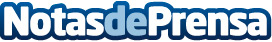 Las cooperativas de distribución farmacéutica finalizan con éxito en San Sebastián su reunión anualCerca de 300 profesionales farmacéuticos de la mayor parte de las cooperativas de distribución finalizan hoy tres días de reuniones en la capital donostiarra entre las que destaca la celebración de la Asamblea General de Acofarma. Se trata de la cooperativa de segundo grado que agrupa todas las cooperativas de distribución farmacéutica estatal y que, el pasado año, superó los 25,5 millones de euros de facturaciónDatos de contacto:Distribuidora Farmacéutica de Gipuzkoa (DFG) 943223750Nota de prensa publicada en: https://www.notasdeprensa.es/las-cooperativas-de-distribucion-farmaceutica Categorias: Industria Farmacéutica http://www.notasdeprensa.es